Консультация для родителей«Игры для развития творческого воображения дошкольников»Шепелёва А.Е. (материал из интернета)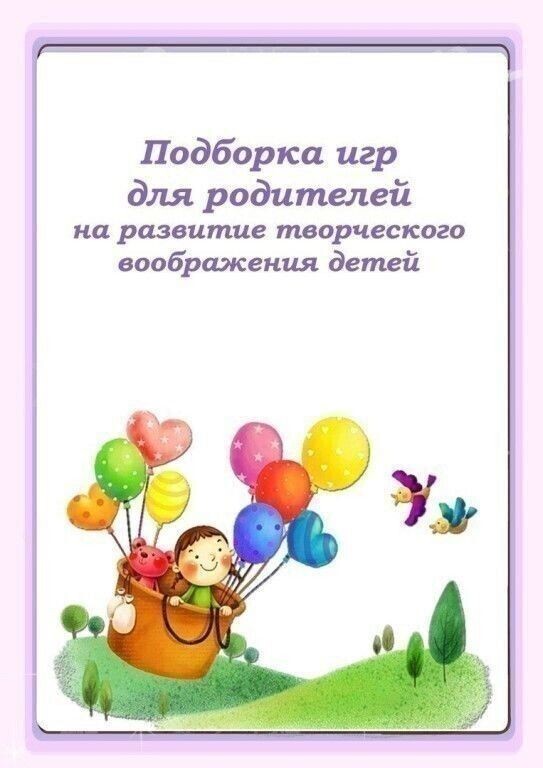 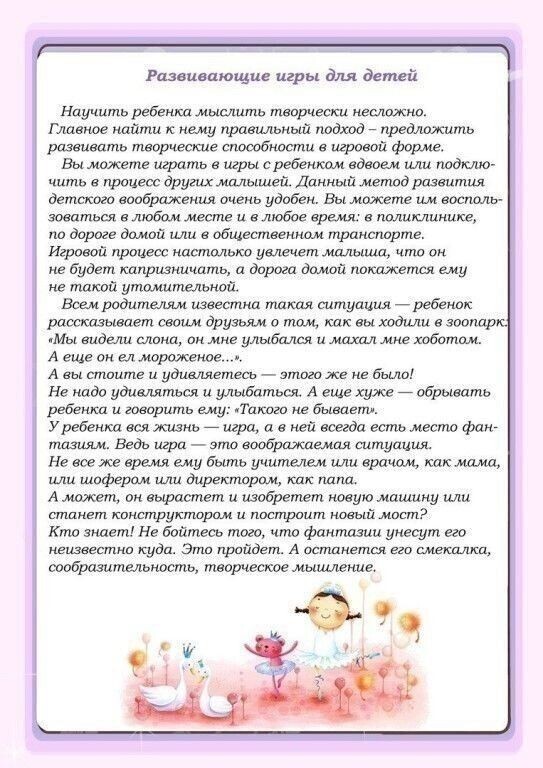 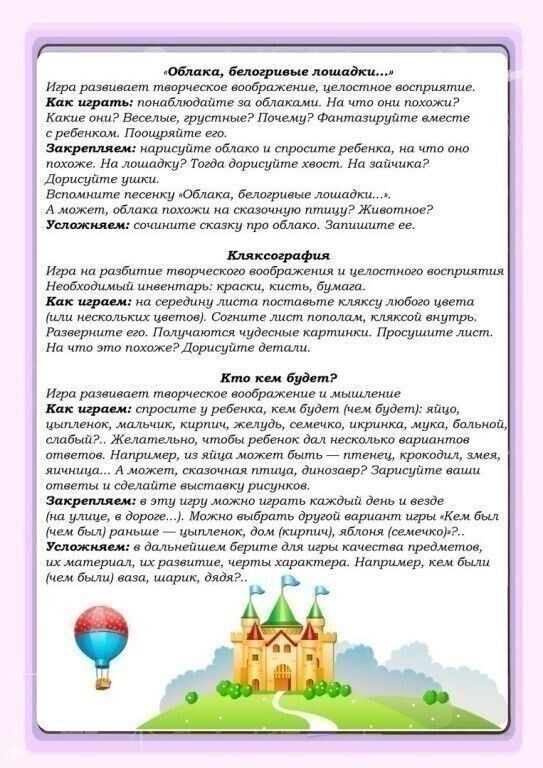 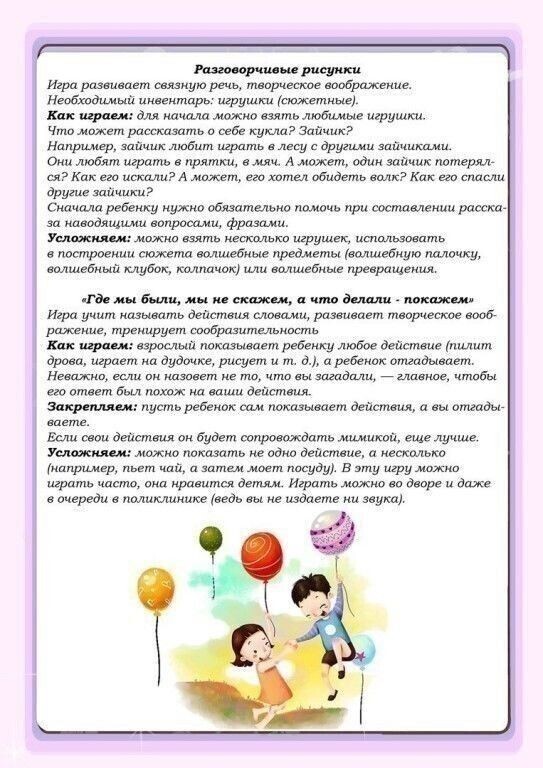 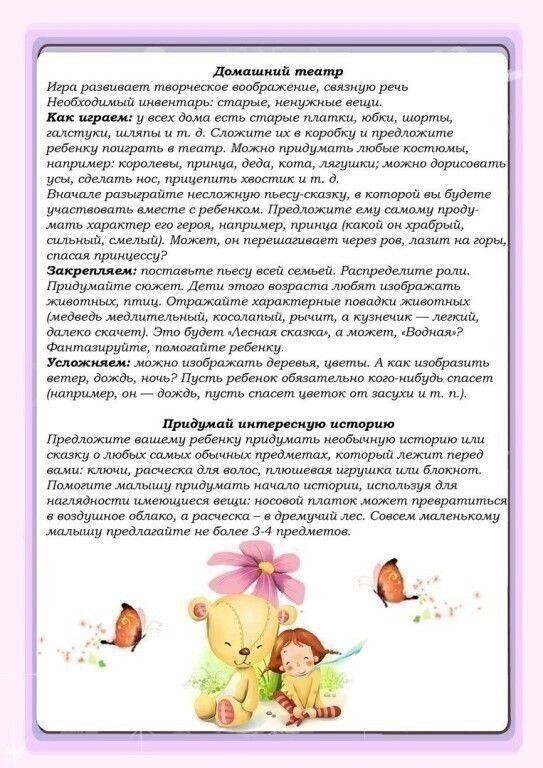 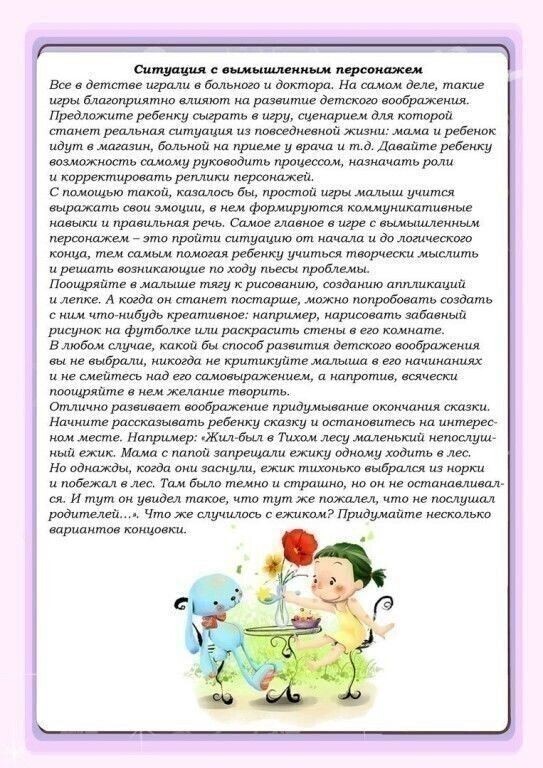 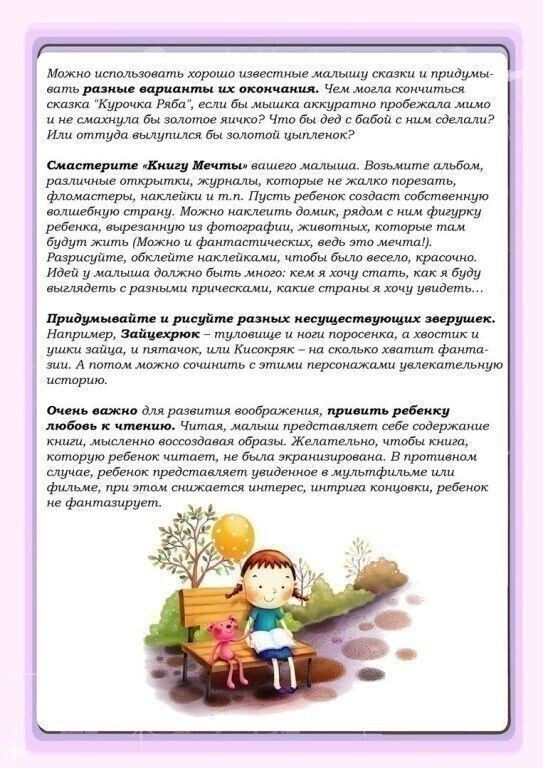 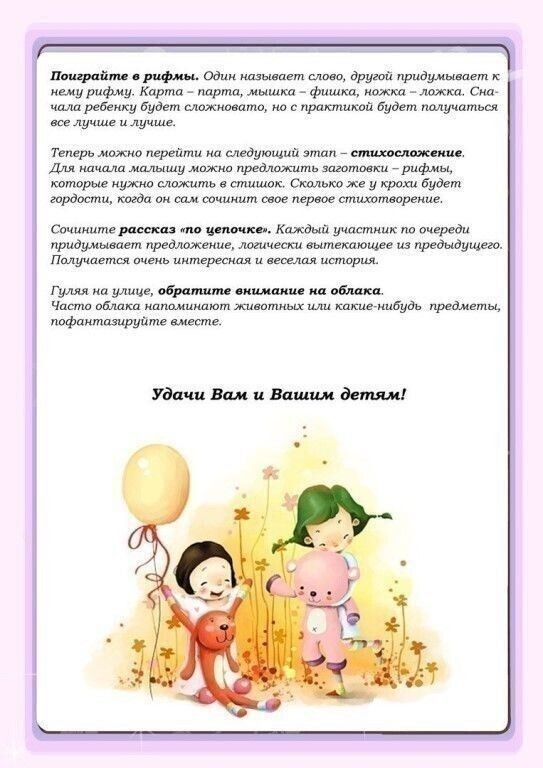 